 ZADATAKOVAKO IZGLEDA PAS KOJI JE VESEO – OBOJI GA I TAKO BOLJE UPOZNAJ! 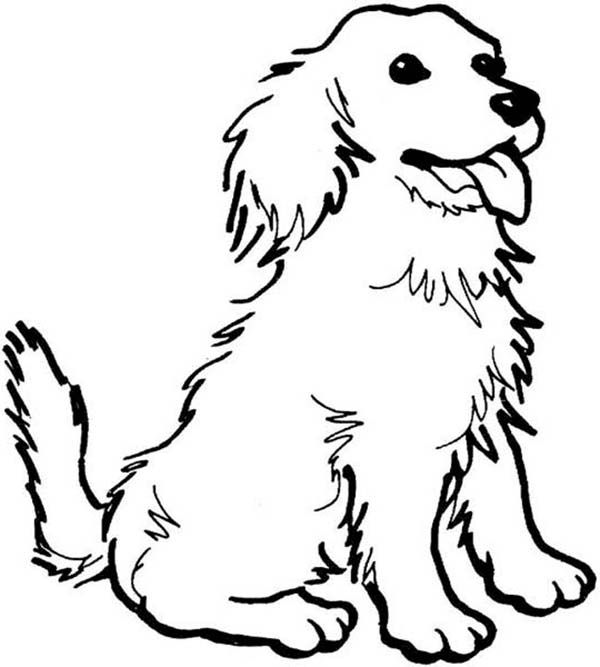 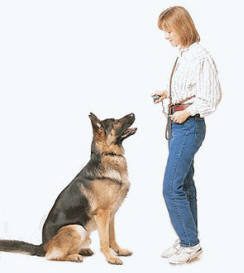 PRI SUSRETU SA ŽIVOTINJOM OSTANI SMIREN I PONAŠAJ SE MIRNO.